ДОНЕЦЬКА ОБЛАСНА РАДАКОМУНАЛЬНЕ ПІДПРИЄМСТВО  ПО ОБСЛУГОВУВАННЮ АДМІНІСТРАТИВНИХ БУДИНКІВ83105, Україна, Донецька область, м. Маріуполь, пр.АдміралаЛуніна 85 р/р 26001150110811 в ДОФ АКБ УСБ м.Маріуполь, МФО 334011, ЄДРПОУ 20359915, Св-во ПДВ № 07286737, ІНН № 20359910562Ісх. №01-05/04/235 від «25» травня  2018рДиректору департаменту житлово-комунального господарства Донецької ОДА Бараннику О.Л.         На виконання листа  від 04.05.2018 вх.№015010851-18 «Про вжиття заходів», стосовно забезпечення на власних веб-сайт комунальних підприємств, що створені органами місцевого самоврядування, обов’язкового оприлюднення інформації відповідно до частини восьмої ст.78 Господарського кодексу України, та листа Департаменту ЖКГ ДонОДА від 23.05.2018 №01/599/1/51-18  направляємо інформацію згідно наданої форми:3. Повне найменування підприємства, код ЄДРПОУ, контактні дані (юридична адреса, індекс, адреса офіційного веб-сайту, електронна адреса, контактні телефони та час роботи):Комунальне підприємство по обслуговуванню адміністративних будинків, код ЄДРПОУ: 20359915, юридична адреса: 83105, Україна, Донецька область, м. Маріуполь, проспект Адмірала Луніна 85адреса офіційного веб-сайту: відсутнійелектронна адреса: kpadminbud@ukr.netконтактні телефони та час роботи: 050-516-08-714.Контактні дані керівників та членів наглядової ради (прізвище, ім’я та по батькові, фото, біографічна довідка, річні звіти, контактний телефон, адреса електронної пошти  та час прийому, структура, принципи формування і розмір винагороди) з дотриманням вимог Закону України «Про захист персональних даних».Керівник: виконуючий обов’язки директора Бєлінський Олексій Володимирович-автобіографічна довідка:БЄЛІНСЬКИЙ ОЛЕКСІЙ ВОЛОДИМИРОВИЧ«Комунальне підприємство по обслуговуванню адміністративних будівель» -в.о. директораДата народження: 14.09.1972 рокуМісце народження: м.Донецьк, УкраїнаГромадянство: УкраїнаМісце проживання: м.Добропілля, Донецька область, УкраїнаОсвіта: 1990-1995 р.- Донецький державний технічний університет, гірничо-електромеханічний факультет  за спеціальністю автоматизація технологічних процесів і виробництв, інженер з автоматизації.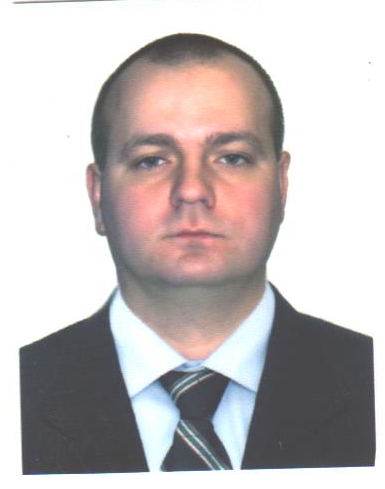 «Комунальне підприємство по обслуговуванню адміністративних будівель» -в.о. директораДата народження: 14.09.1972 рокуМісце народження: м.Донецьк, УкраїнаГромадянство: УкраїнаМісце проживання: м.Добропілля, Донецька область, УкраїнаОсвіта: 1990-1995 р.- Донецький державний технічний університет, гірничо-електромеханічний факультет  за спеціальністю автоматизація технологічних процесів і виробництв, інженер з автоматизації.Трудова діяльність:1989-1990-електрослюсар підземний 4-го розряду ш.Трудовская  «п / о Донецьквугілля» (із закінченням 6-ти місячних курсів);1990-1995 р.- Донецький державний технічний університет, гірничо-електромеханічний факультет за спеціальністю автоматизація технологічних процесів і виробництв, інженер;1995-1996 рр.- ТОВ «Комп'ютерні технології» -митний брокер;1996-2002гг. -ТОВ «Дета сервіс» -виконавчий директор;2002-2007гг. -ТОВ «Базис-Дон» -заступник директора;2007-2014гг.- ПП «Корунд плюс» -директор;2014-2015гг.-заступник директора КП по обслуговуванню адміністративних будівель;2015г.-по теперешній час -в.о. директора КП по обслуговуванню адміністративних будівель.Сімейний стан: одружений. (Дружина -Бєлінская Юлія Сергіївна 1983г.р .; діти: дочка Бєлінська Єлизавета Олексіївна-2011г.р, Дочка-Бєлінська Валерія Олексіївна 2000г.р.)-Щорічний звіт на сайті єдиного державного реєстру декларацій осіб, уповноважених на виконання функцій держави або місцевого самоврядування. https://public.nazk.gov.ua/declaration/7e6e96ae-abe2-4214-92d2-077daf3e8d49контактний телефон + 38(050)-516-08-71,адреса електронної пошти: kpadminbud@ukr.netПризначен виконуючим обов’язки директора згідно розпорядження голови Донецької обласної Ради від 23.04.2015 за № 31кс.Розмір окладу згідно штатного розкладу 6,6 тис. грн. Надбавки, доплати, та інші винагороди відсутні.5. Цілі діяльності підприємства спільної власності.   Підприємство є комунальним підприємством обласної комунальної власності. Спеціалізація підприємства, згідно Статуту, передбачає експлуатацію та обслуговування будинків.Види діяльності за КВЄД-2010 (згідно статуту)41.20 Будівництво житлових і нежитлових будівель46.90 Неспеціалізована оптова торгівля68.20 Надання в оренду й експлуатацію власного чи орендованого нерухомого майна.71.12 Діяльність в сфері інжинірингу, геології та геодезії, надання послуг технічного  консультування в цих сферах74.10 Спеціалізована діяльність з дизайну.6. Статут /Положення підприємства спільної власності у чинній редакції, а також у редакціях, що діяли раніше.        Додається.7. Квартальна, річна фінансова та бюджетна звітність підприємства спільної власності      Додається.8. Аудиторські висновки щодо річної фінансової звітності підприємства спільної власності за  останні  3 роки (у разі, якщо аудит проводився)           Аудиторська перевірка не проводилась, згідно  звернення до управління східного офісу Держаудитслужби в Донецькій області, з проханням, не включати комунальне підприємство по обслуговуванню адміністративних будинків до Плану проведення заходів державного фінансового контролю Держаудитслужби, в зв’язку з відсутністю діяльності, з наданням необхідних фінансових документів.9. Рішення головного розпорядника коштів, структурного підрозділу ОДА щодо підприємства спільної власності.          Рішення не приймалися.10. Опис істотних передбачуваних факторів ризику, що можуть вплинути  на операції та результати діяльності підприємства спільної власності.    Підприємство є комунальним підприємством обласної комунальної власності, та не здійснює на цей час своїх статутних функцій. Спеціалізація підприємства, згідно Статуту, передбачає експлуатацію та обслуговування будинків. На розрахункових рахунках підприємства відсутні власні кошти, так, як підприємство спеціалізувалося на обслуговуванні адміністративних будівель, в яких  знаходились органи місцевої влади та управління, та які залишились на непідконтрольной владі території. Утримання будівель здійснювалося за рахунок фінансової допомоги з бюджету, та доходом від оренди комунального майна. В 2015-2017 роках фінансування підприємства  за рахунок коштів обласного бюджету не передбачалося,  надходження від оренди також відсутні, оскільки об’экти нерухомого майна відстуні. Стосовно майна спільної власності територіальних громад сіл, селищ, міст, що перебувають в управлінні обласної ради, яке залишилось на непідконтрольній владі території та знаходиться на балансі підприємства, у 2014 році відкрито кримінальне провадження в зв’язку з захопленням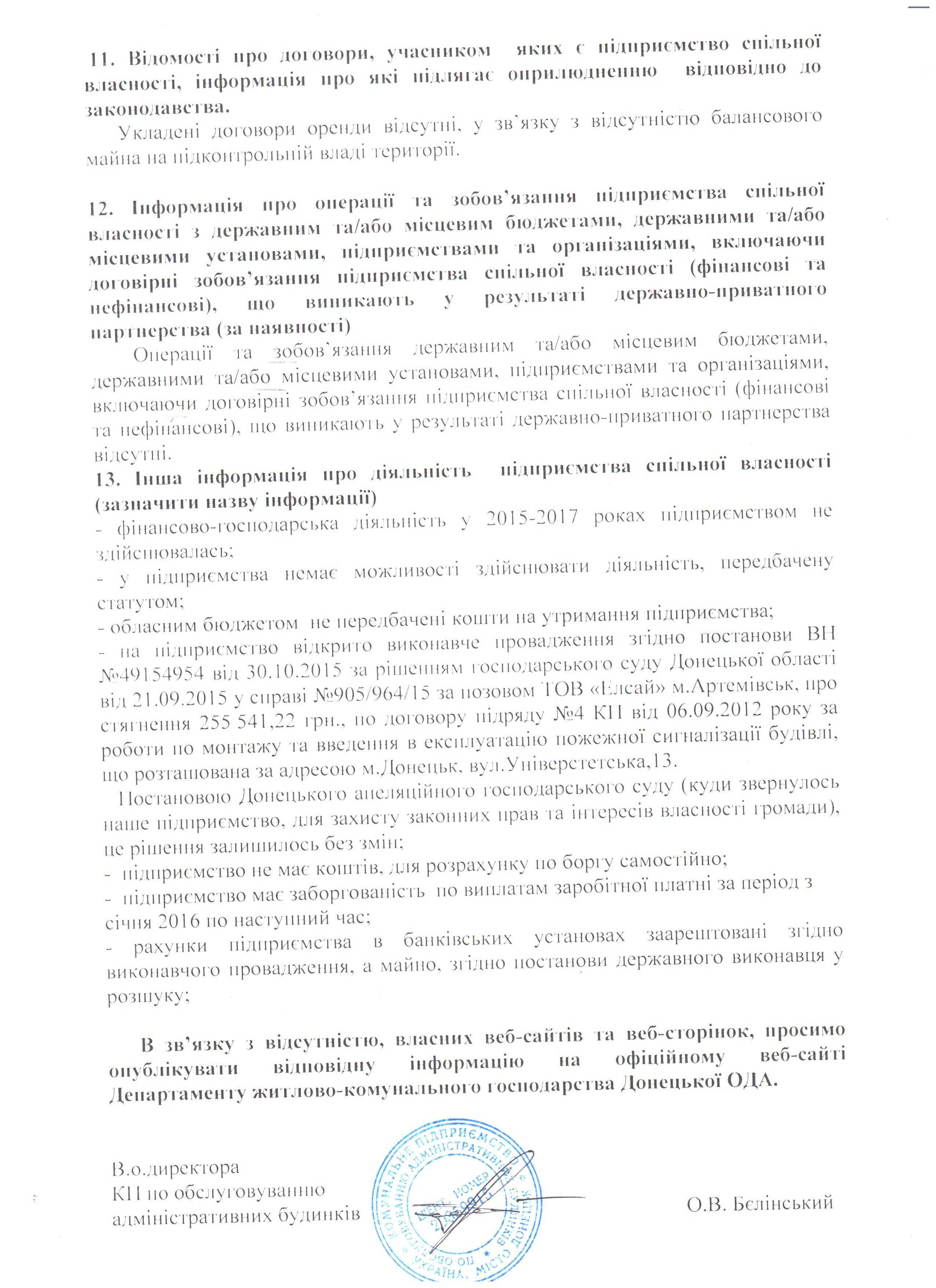 